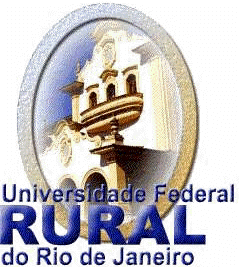 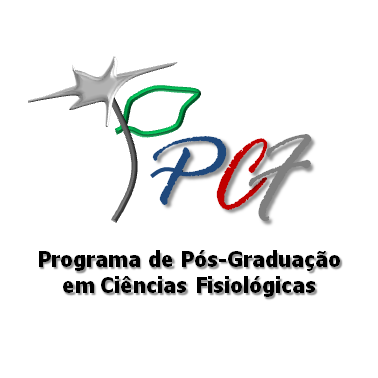 Programa de Pós-graduação em Ciências FisiológicasFicha de Inscrição em DisciplinasSemestre 201    -Obs:_________________________________________________________________________________________________________________________________________________________________________________________________________                                        _____________________________                     Orientador                                                                                   Aluno           (COM IDENTIFICAÇÃO)Nome do Aluno             TurmaOrientadorCurso(  ) Mestrado                     (  ) Doutorado(  ) Mestrado                     (  ) Doutorado(  ) Mestrado                     (  ) DoutoradoDisciplinasDisciplinasDisciplinasDisciplinasCódigoNomeCréditosPrograma/ Instituição